Z  P  R  A  V  O  D  A  J  –  2 .  K L Z  - A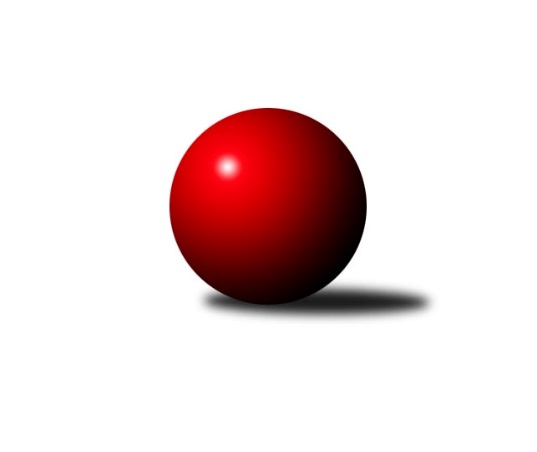 03Ročník 2018/2019	29.9.2018Bez ztráty bodu v soutěži jsou po tomto kole Pelhřimov a Jihlava. Naopak bez bodu jsou zatím Hazlov, Chýnov a Neratovice. Nyní bude přestávka, tak snad něco více potrénují družstva s nulou v tabulce a další kolo snad ten nějaký bodík již uhrají. Nejlepšího výkonu v tomto kole: 3216 dosáhlo družstvo: SKK Primátor Náchod BNejlepší výkon jednotlivců v tomto kole: 571 - Jana BraunováSouhrnný přehled výsledků:TJ Neratovice	- SKK Primátor Náchod B	1:7	3010:3216	(7.0:17.0)	29.9.KK Jiří Poděbrady 	- TJ Biž. Jablonec n. Nisou 	5:3	3159:3057	(12.0:12.0)	29.9.TJ Spartak Pelhřimov 	- TJ Sokol Chýnov	8:0	3129:2905	(15.0:9.0)	29.9.TJ Sparta Kutná Hora 	- SK Žižkov Praha	6:2	3148:3097	(15.5:8.5)	29.9.Kuželky Jiskra Hazlov 	- KK PSJ Jihlava	2:6	3003:3161	(9.0:15.0)	29.9.Tabulka družstev:	1.	TJ Spartak Pelhřimov 	3	3	0	0	20.0 : 4.0 	40.5 : 31.5 	 3145	6	2.	KK PSJ Jihlava	3	3	0	0	19.0 : 5.0 	47.5 : 24.5 	 3194	6	3.	SKK Primátor Náchod B	3	2	0	1	16.0 : 8.0 	45.0 : 27.0 	 3141	4	4.	TJ Sparta Kutná Hora 	3	2	0	1	14.0 : 10.0 	38.5 : 33.5 	 2978	4	5.	KK Jiří Poděbrady 	3	2	0	1	14.0 : 10.0 	37.0 : 35.0 	 3120	4	6.	TJ Lokomotiva Ústí nad Labem	2	1	0	1	8.0 : 8.0 	25.5 : 22.5 	 3104	2	7.	TJ Biž. Jablonec nad Nisou 	3	1	0	2	12.0 : 12.0 	38.0 : 34.0 	 3042	2	8.	SK Žižkov Praha	3	1	0	2	9.0 : 15.0 	32.5 : 39.5 	 3091	2	9.	Kuželky Jiskra Hazlov 	2	0	0	2	3.0 : 13.0 	17.0 : 31.0 	 3025	0	10.	TJ Sokol Chýnov	2	0	0	2	2.0 : 14.0 	17.0 : 31.0 	 2905	0	11.	TJ Neratovice	3	0	0	3	3.0 : 21.0 	21.5 : 50.5 	 2922	0  Podrobné výsledky kola:	 TJ Neratovice	3010	1:7	3216	SKK Primátor Náchod B	Karolína Kovaříková	121 	 150 	 122 	126	519 	 1:3 	 552 	 131	124 	 152	145	Adéla Víšová	Anna Doškářová	111 	 121 	 117 	127	476 	 0:4 	 550 	 144	144 	 128	134	Kateřina Majerová	Jana Samoláková	128 	 119 	 139 	124	510 	 3:1 	 492 	 118	111 	 124	139	Denisa Nálevková	Hana Mlejnková	119 	 116 	 147 	126	508 	 1:3 	 541 	 121	133 	 135	152	Denisa Kovačovičová	Eva Dvorská	115 	 116 	 119 	109	459 	 0:4 	 537 	 135	138 	 142	122	Helena Mervartová	Lucie Holubová	133 	 142 	 135 	128	538 	 2:2 	 544 	 143	128 	 133	140	Eliška Boučkovározhodčí: Tajč VladislavNejlepší výkon utkání: 552 - Adéla Víšová	 KK Jiří Poděbrady 	3159	5:3	3057	TJ Biž. Jablonec nad Nisou 	Michaela Moravcová	127 	 118 	 129 	142	516 	 3:1 	 453 	 129	104 	 103	117	Zdeňka Kvapilová *1	Zdeňka Dejdová	136 	 127 	 153 	135	551 	 3:1 	 497 	 126	133 	 116	122	Iveta Seifertová st.	Michaela Weissová	141 	 140 	 119 	148	548 	 3:1 	 513 	 131	125 	 145	112	Lenka Stejskalová	Magdaléna Moravcová	136 	 125 	 122 	121	504 	 0:4 	 531 	 137	137 	 123	134	Jitka Šklíbová	Lenka Honzíková	126 	 118 	 158 	125	527 	 1:3 	 543 	 129	147 	 135	132	Jana Florianová	Zuzana Holcmanová *2	113 	 118 	 146 	136	513 	 2:2 	 520 	 130	136 	 130	124	Jana Gembecovározhodčí: Jiří Miláček
střídání: *1 od 61. hodu Iveta Seifertová ml., *2 od 61. hodu Jitka VackováNejlepší výkon utkání: 551 - Zdeňka Dejdová	 TJ Spartak Pelhřimov 	3129	8:0	2905	TJ Sokol Chýnov	Josefína Vytisková	127 	 133 	 143 	136	539 	 3:1 	 508 	 138	120 	 129	121	Miroslava Cízlerová	Kateřina Carvová	135 	 124 	 156 	129	544 	 2:2 	 469 	 109	128 	 95	137	Alena Kovandová	Gabriela Knězů	122 	 129 	 105 	133	489 	 4:0 	 415 	 85	119 	 103	108	Hana Peroutková	Štěpánka Vytisková	130 	 139 	 138 	128	535 	 2:2 	 520 	 139	130 	 119	132	Dita Kotorová	Petra Štrosmajerová	122 	 123 	 132 	135	512 	 2:2 	 502 	 125	134 	 126	117	Jana Takáčová	Aneta Kusiová	116 	 137 	 147 	110	510 	 2:2 	 491 	 124	139 	 120	108	Věra Návarovározhodčí: Fridrichovský ZdeněkNejlepší výkon utkání: 544 - Kateřina Carvová	 TJ Sparta Kutná Hora 	3148	6:2	3097	SK Žižkov Praha	Kamila Dvořáková	145 	 145 	 134 	134	558 	 3:1 	 504 	 117	120 	 121	146	Hedvika Mizerová	Eva Renková	133 	 147 	 128 	132	540 	 4:0 	 517 	 132	140 	 125	120	Lenka Boštická	Jitka Bulíčková	122 	 139 	 115 	139	515 	 1:3 	 546 	 144	123 	 133	146	Kateřina Katzová	Jana Abrahámová	142 	 129 	 144 	138	553 	 4:0 	 496 	 131	110 	 127	128	Irini Sedláčková	Markéta Kopecká *1	98 	 143 	 107 	127	475 	 1:3 	 531 	 133	140 	 124	134	Lucie Řehánková	Ivana Kopecká	118 	 127 	 137 	125	507 	 2.5:1.5 	 503 	 131	127 	 121	124	Blanka Maškovározhodčí: Vyhlídal Vítězslav
střídání: *1 od 91. hodu Lenka KlimčákováNejlepší výkon utkání: 558 - Kamila Dvořáková	 Kuželky Jiskra Hazlov 	3003	2:6	3161	KK PSJ Jihlava	Eva Kotalová	151 	 133 	 103 	116	503 	 3:1 	 518 	 138	131 	 136	113	Eva Rosendorfská	Marta Kořanová	129 	 134 	 114 	121	498 	 1:3 	 523 	 135	129 	 134	125	Martina Melchertová	Karoline Utikalová	126 	 143 	 145 	130	544 	 2:2 	 545 	 125	136 	 148	136	Karolína Derahová	Klára Jarinová	125 	 138 	 110 	120	493 	 0:4 	 571 	 144	144 	 140	143	Jana Braunová	Lucie Tauerová	134 	 127 	 126 	152	539 	 3:1 	 498 	 117	117 	 134	130	Radana Krausová	Andrea Trampuschová	107 	 103 	 107 	109	426 	 0:4 	 506 	 145	131 	 120	110	Šárka Vackovározhodčí: Norbert SchneiderNejlepší výkon utkání: 571 - Jana BraunováPořadí jednotlivců:	jméno hráče	družstvo	celkem	plné	dorážka	chyby	poměr kuž.	Maximum	1.	Jana Braunová	KK PSJ Jihlava	562.3	357.7	204.7	1.0	3/3	(586)	2.	Kateřina Majerová	SKK Primátor Náchod B	550.0	360.0	190.0	2.5	2/3	(550)	3.	Karolína Derahová	KK PSJ Jihlava	549.5	363.5	186.0	5.0	2/3	(554)	4.	Lucie Holubová	TJ Neratovice	549.0	356.5	192.5	2.3	2/2	(558)	5.	Jana Florianová	TJ Bižuterie Jablonec nad Nisou 	544.0	364.3	179.7	4.0	3/3	(568)	6.	Lucie Tauerová	Kuželky Jiskra Hazlov 	543.5	381.0	162.5	3.0	2/2	(548)	7.	Zdeňka Dejdová	KK Jiří Poděbrady 	541.0	365.8	175.3	4.8	2/2	(559)	8.	Helena Mervartová	SKK Primátor Náchod B	540.5	366.5	174.0	4.5	2/3	(544)	9.	Denisa Nálevková	SKK Primátor Náchod B	538.7	362.7	176.0	4.7	3/3	(566)	10.	Lenka Boštická	SK Žižkov Praha	538.0	358.0	180.0	3.3	3/3	(579)	11.	Zuzana Holcmanová	KK Jiří Poděbrady 	536.5	376.5	160.0	9.0	2/2	(549)	12.	Jitka Bulíčková	TJ Sparta Kutná Hora 	536.0	356.8	179.3	5.3	2/2	(555)	13.	Šárka Vacková	KK PSJ Jihlava	534.7	364.3	170.3	7.0	3/3	(555)	14.	Štěpánka Vytisková	TJ Spartak Pelhřimov 	532.5	357.3	175.3	3.3	2/2	(539)	15.	Josefína Vytisková	TJ Spartak Pelhřimov 	531.8	346.5	185.3	3.8	2/2	(539)	16.	Kateřina Carvová	TJ Spartak Pelhřimov 	531.8	353.8	178.0	4.5	2/2	(579)	17.	Adéla Víšová	SKK Primátor Náchod B	531.5	348.5	183.0	8.5	2/3	(552)	18.	Eva Rosendorfská	KK PSJ Jihlava	531.3	359.3	172.0	6.7	3/3	(556)	19.	Jana Balzerová	TJ Lokomotiva Ústí nad Labem	530.0	360.5	169.5	4.0	2/2	(532)	20.	Šárka Vohnoutová	TJ Lokomotiva Ústí nad Labem	529.0	364.5	164.5	10.0	2/2	(530)	21.	Martina Melchertová	KK PSJ Jihlava	527.0	354.3	172.7	4.0	3/3	(530)	22.	Denisa Kovačovičová	SKK Primátor Náchod B	525.7	360.0	165.7	5.3	3/3	(541)	23.	Michaela Moravcová	KK Jiří Poděbrady 	525.5	367.0	158.5	5.3	2/2	(532)	24.	Kateřina Katzová	SK Žižkov Praha	524.7	348.7	176.0	6.3	3/3	(546)	25.	Jitka Šklíbová	TJ Bižuterie Jablonec nad Nisou 	524.3	357.0	167.3	4.0	3/3	(531)	26.	Eva Renková	TJ Sparta Kutná Hora 	523.0	355.5	167.5	6.0	2/2	(540)	27.	Karoline Utikalová	Kuželky Jiskra Hazlov 	523.0	356.5	166.5	7.5	2/2	(544)	28.	Olga Syková	TJ Bižuterie Jablonec nad Nisou 	523.0	364.0	159.0	7.0	2/3	(542)	29.	Marta Kořanová	Kuželky Jiskra Hazlov 	522.0	356.0	166.0	7.5	2/2	(546)	30.	Blanka Mašková	SK Žižkov Praha	522.0	363.0	159.0	7.0	3/3	(550)	31.	Jana Takáčová	TJ Sokol Chýnov	522.0	365.5	156.5	7.5	2/2	(542)	32.	Tereza Odstrčilová	TJ Lokomotiva Ústí nad Labem	520.5	357.0	163.5	4.5	2/2	(530)	33.	Petra Štrosmajerová	TJ Spartak Pelhřimov 	517.0	355.0	162.0	4.0	2/2	(530)	34.	Jana Abrahámová	TJ Sparta Kutná Hora 	516.3	351.0	165.3	7.3	2/2	(553)	35.	Anežka Motejlová	TJ Lokomotiva Ústí nad Labem	513.0	364.5	148.5	9.5	2/2	(526)	36.	Lucie Řehánková	SK Žižkov Praha	510.3	353.0	157.3	7.7	3/3	(531)	37.	Aneta Kusiová	TJ Spartak Pelhřimov 	510.0	342.0	168.0	5.8	2/2	(520)	38.	Michaela Weissová	KK Jiří Poděbrady 	510.0	347.0	163.0	9.5	2/2	(548)	39.	Eva Jandíková	TJ Lokomotiva Ústí nad Labem	508.5	352.5	156.0	7.0	2/2	(519)	40.	Barbora Vašáková	TJ Lokomotiva Ústí nad Labem	502.5	334.5	168.0	6.0	2/2	(511)	41.	Hedvika Mizerová	SK Žižkov Praha	501.5	349.5	152.0	6.0	2/3	(504)	42.	Věra Návarová	TJ Sokol Chýnov	500.5	355.5	145.0	7.5	2/2	(510)	43.	Gabriela Knězů	TJ Spartak Pelhřimov 	500.0	344.0	156.0	10.0	2/2	(511)	44.	Iveta Seifertová st.	TJ Bižuterie Jablonec nad Nisou 	499.0	335.0	164.0	5.7	3/3	(514)	45.	Michaela Dušková	SKK Primátor Náchod B	498.0	333.5	164.5	7.0	2/3	(516)	46.	Irini Sedláčková	SK Žižkov Praha	497.7	338.3	159.3	5.3	3/3	(528)	47.	Simona Matulová	KK PSJ Jihlava	497.5	354.5	143.0	12.0	2/3	(506)	48.	Eva Kotalová	Kuželky Jiskra Hazlov 	497.0	331.5	165.5	9.5	2/2	(503)	49.	Lenka Stejskalová	TJ Bižuterie Jablonec nad Nisou 	494.3	348.3	146.0	8.7	3/3	(513)	50.	Jaroslava Fukačová	TJ Neratovice	493.5	337.5	156.0	10.0	2/2	(521)	51.	Eva Dvorská	TJ Neratovice	485.8	325.3	160.5	8.8	2/2	(496)	52.	Miroslava Cízlerová	TJ Sokol Chýnov	484.5	336.5	148.0	12.0	2/2	(508)	53.	Alena Kovandová	TJ Sokol Chýnov	478.0	341.5	136.5	9.0	2/2	(487)	54.	Karolína Kovaříková	TJ Neratovice	468.8	326.5	142.3	12.5	2/2	(519)	55.	Anna Doškářová	TJ Neratovice	462.0	319.5	142.5	9.5	2/2	(476)	56.	Hana Mlejnková	TJ Neratovice	462.0	329.5	132.5	14.0	2/2	(508)	57.	Zdeňka Kvapilová	TJ Bižuterie Jablonec nad Nisou 	461.5	331.0	130.5	12.0	2/3	(481)	58.	Andrea Trampuschová	Kuželky Jiskra Hazlov 	453.0	321.5	131.5	10.5	2/2	(480)	59.	Hana Peroutková	TJ Sokol Chýnov	397.5	296.5	101.0	23.0	2/2	(415)		Lucie Smrčková	TJ Spartak Pelhřimov 	577.0	374.0	203.0	3.0	1/2	(577)		Kamila Dvořáková	TJ Sparta Kutná Hora 	556.5	370.5	186.0	3.0	1/2	(558)		Eliška Boučková	SKK Primátor Náchod B	544.0	367.0	177.0	7.0	1/3	(544)		Lada Tichá	KK Jiří Poděbrady 	540.0	340.0	200.0	5.0	1/2	(540)		Petra Dočkalová	KK PSJ Jihlava	525.0	355.0	170.0	3.0	1/3	(525)		Tereza Kovandová	TJ Sokol Chýnov	524.0	340.0	184.0	7.0	1/2	(524)		Lenka Honzíková	KK Jiří Poděbrady 	521.5	351.5	170.0	9.0	1/2	(527)		Jana Gembecová	TJ Bižuterie Jablonec nad Nisou 	520.0	354.0	166.0	10.0	1/3	(520)		Dita Kotorová	TJ Sokol Chýnov	520.0	362.0	158.0	5.0	1/2	(520)		Ivana Kopecká	TJ Sparta Kutná Hora 	516.5	352.5	164.0	6.0	1/2	(526)		Jana Samoláková	TJ Neratovice	510.0	338.0	172.0	5.0	1/2	(510)		Jitka Vacková	KK Jiří Poděbrady 	508.0	360.0	148.0	9.0	1/2	(508)		Radana Krausová	KK PSJ Jihlava	498.0	343.0	155.0	11.0	1/3	(498)		Klára Jarinová	Kuželky Jiskra Hazlov 	493.0	354.0	139.0	9.0	1/2	(493)		Anna Sailerová	SK Žižkov Praha	493.0	354.0	139.0	9.0	1/3	(493)		Alžběta Doškářová	TJ Neratovice	491.0	319.0	172.0	10.0	1/2	(491)		Magdaléna Moravcová	KK Jiří Poděbrady 	485.0	334.5	150.5	5.5	1/2	(504)		Miroslava Utikalová	Kuželky Jiskra Hazlov 	480.0	340.0	140.0	9.0	1/2	(480)		Milena Mankovecká	SKK Primátor Náchod B	474.0	328.0	146.0	6.0	1/3	(474)		Hana Barborová	TJ Sparta Kutná Hora 	460.0	319.0	141.0	15.0	1/2	(460)		Lenka Klimčáková	TJ Sparta Kutná Hora 	456.0	325.0	131.0	11.0	1/2	(456)		Zdeňka Vokolková	TJ Sparta Kutná Hora 	373.0	289.0	84.0	30.0	1/2	(373)Sportovně technické informace:Zápisy z utkání mi prosím posílejte řádně vyplněné, první v pořadí je příjmení o řádek níže je jméno a o řádek níže je registrační číslo. Prosím nezapomínejte do poznámky v zápisu o utkání jasně určit status startu náhradníka. start náhradníkadopsání na soupiskuStále není jasno jak uvádět příjmení a jméno, je nutné použít diakritiku při vyplňování.Zápis mi prosím pošlete i přes skutečnost, že byl vygenerován systémem kuzelky.com. Nejlepší bude zápis z utkání odeslat hned po utkání, mám více času reagovat na případné nesrovnalosti.Adresy kam vždy zápis posílat: petr.kohlicek@seznam.cz, petr.kohlicek@kuzelky.cz Starty náhradníků:registrační číslo	jméno a příjmení 	datum startu 	družstvo	číslo startu22455	Iveta Seifertová ml.	29.9.2018	TJ Bižuterie Jablonec nad Nisou 	1x23583	Radana Krausová	29.9.2018	KK PSJ Jihlava	1x
Hráči dopsaní na soupisku:registrační číslo	jméno a příjmení 	datum startu 	družstvo	12553	Markéta Kopecká	29.9.2018	TJ Sparta Kutná Hora 	Program dalšího kola:4. kolo			KK PSJ Jihlava - -- volný los --	13.10.2018	so	10:00	TJ Bižuterie Jablonec nad Nisou  - Kuželky Jiskra Hazlov 	13.10.2018	so	10:00	SKK Primátor Náchod B - KK Jiří Poděbrady 	13.10.2018	so	10:00	SK Žižkov Praha - TJ Neratovice	13.10.2018	so	10:00	TJ Sokol Chýnov - TJ Sparta Kutná Hora 	13.10.2018	so	10:00	TJ Lokomotiva Ústí nad Labem - TJ Spartak Pelhřimov Zpracoval: Petr Kohlíček, GSM 775 26 27 28Dne: 01.10.2018Nejlepší šestka kola - absolutněNejlepší šestka kola - absolutněNejlepší šestka kola - absolutněNejlepší šestka kola - absolutněNejlepší šestka kola - dle průměru kuželenNejlepší šestka kola - dle průměru kuželenNejlepší šestka kola - dle průměru kuželenNejlepší šestka kola - dle průměru kuželenNejlepší šestka kola - dle průměru kuželenPočetJménoNázev týmuVýkonPočetJménoNázev týmuPrůměr (%)Výkon2xJana BraunováJihlava5712xJana BraunováJihlava111.165711xKamila DvořákováKutná Hora5581xKamila DvořákováKutná Hora108.225581xJana AbrahámováKutná Hora5531xJana AbrahámováKutná Hora107.255531xAdéla VíšováNáchod B5521xAdéla VíšováNáchod B106.865522xZdeňka DejdováPoděbrady5512xZdeňka DejdováPoděbrady106.525511xKateřina MajerováNáchod B5501xKateřina MajerováNáchod B106.47550